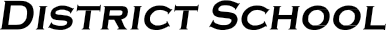 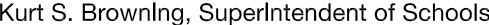 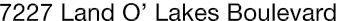 Finance Services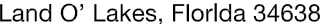 Joanne Millovitsch, Director of Finance813/ 794-2268	727/ 774-2268352/ 524-2268	Fax:  813/ 794-2266 e-mail:  jmillovi@pasco.k12.fl.usMEMORANDUMDate:	May 13, 2014To:	School Board MembersFrom:    Joanne Millovitsch, Director of Finance ServicesRe:	Attached Warrant List for the May 13, 2014Please review the current computerized list. These totals include computer generated, handwritten and cancelled checks.Warrant numbers 878497-878781.…………………………….……………………........................$2,682,347.86Amounts disbursed in Fund 1100 ...........................................................................................................392,205.32Amounts disbursed in Fund 1300 ........................................................................................................1,226,307.00Amounts disbursed in Fund 3709 .............................................................................................................14,911.90Amounts disbursed in Fund 3710 ...............................................................................................................7,825.48Amounts disbursed in Fund 3712 .............................................................................................................27,397.38Amounts disbursed in Fund 3714 .............................................................................................................15,783.19Amounts disbursed in Fund 3900 ...........................................................................................................206,015.62Amounts disbursed in Fund 3903 .............................................................................................................75,177.20Amounts disbursed in Fund 3921 .............................................................................................................59,481.63Amounts disbursed in Fund 4100 ...........................................................................................................307,200.72Amounts disbursed in Fund 4210 ...........................................................................................................110,312.76Amounts disbursed in Fund 4220 ...............................................................................................................7,373.83Amounts disbursed in Fund 4340 ..................................................................................................................269.28Amounts disbursed in Fund 7110 .............................................................................................................10,796.41Amounts disbursed in Fund 7111 ......................................................................................................................1.97Amounts disbursed in Fund 7130 .............................................................................................................10,558.50Amounts disbursed in Fund 7921 ...........................................................................................................162,215.72Amounts disbursed in Fund 7922 .............................................................................................................34,293.95Amounts disbursed in Fund 7923 ..................................................................................................................348.72Amounts disbursed in Fund 9210 .............................................................................................................13,871.28Confirmation of the approval of the May 13, 2014 warrants will be requested at the June 3, 2014 School Board meeting.